ИНСТИТУТ РАЗВИТИЯ ОБРАЗОВАНИЯГОСУДАРСТВЕННОЕ АВТОНОМНОЕ УЧРЕЖДЕНИЕ ДОПОЛНИТЕЛЬНОГО ПРОФЕССИОНАЛЬНОГО ОБРАЗОВАНИЯ ЯРОСЛАВСКОЙ ОБЛАСТИ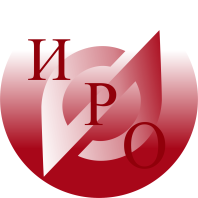 Уважаемые коллеги!15 марта 2023 года в 15.00 Центр непрерывного повышения профессионального мастерства педагогических работников в рамках деятельности профессионального сообщества  #ЯТочкароста проводит Семинар «Современные образовательные технологии в условиях реализации обновленных ФГОС: ресурсы цифрового оборудования проекта «Современная школа»  по адресу: город Ярославль, ул. Богдановича, 16.Формат – очный.Предварительная регистрация по ссылке: https://forms.gle/YBPjuudhJQK3f1gP7Программа семинара:«Современные образовательные технологии в условиях реализации обновленных ФГОС: ресурсы цифрового оборудования проекта «Современная школа»»"Калачева Анна Сергеевна, руководитель «Точка роста», учитель физики МОУ Арефинской СОШ Рыбинского МР.Контактное лицо: старший методист ЦНППМ ГАУ ДПО ЯО ИРО Бобылева Надежда Игоревна, тел. 8 (4852) 23 06 98, 89012750692, n.bobylewa@mail.ru.Проректор 				 					А.В. Корнев 	Исп.:Холодаева Ольга Владимировна            Тел. 8 (4852) 23 06 98Богдановича, 16 	г. Ярославль, 150014        	ИНН 7604014626КПП 760401001БИК 017888102ОГРН 1027600679941приемная тел. +7 (4852) 23-06-82 тел./факс +7 (4852)  23-09-56e-mail: yar.iro@yarregion.ruИсх.№ 01-13/167от 10.03.2023Молодым педагогам центров образования «Точка роста», учителям физики